Meeting Date:  Thursday, May 4, 2023 – 8-9PMLocation:  Town Hall, 3rd Floor or Zoom Join Zoom Meetinghttps://us06web.zoom.us/j/81944391939?pwd=TUZYNnRwRXNsaTJmZlArN1VndVJYQT09Meeting ID: 819 4439 1939Passcode: 048210One tap mobile+19292056099,,81944391939#,,,,*048210# US (New York) +16469313860,,81944391939#,,,,*048210# USDial by your location        +1 929 205 6099 US (New York)Meeting ID: 819 4439 1939Passcode: 048210Find your local number: https://us06web.zoom.us/u/kdPzbHttUbAgenda:Call to Order   Additions to agendaReview past meeting minutes   Status update on GMP offsite project Update on landfill solar projectGrant OpportunitiesElectric charging station, next stepsTown Hall energy analysisAdjourn  ________________________________________________________________________________ 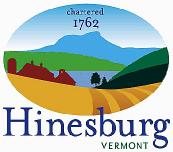 Energy CommitteeTown of Hinesburg	10632 Route 116 Hinesburg VT 05461802.482.2281 | hinesburg.org 